МУНИЦИПАЛЬНОЕ АВТОНОМНОЕ ДОШКОЛЬНОЕ ОБРАЗОВАТЕЛЬНОЕ УЧРЕЖДЕНИЕ ДЕТСКИЙ САД    № . ЛИПЕЦКА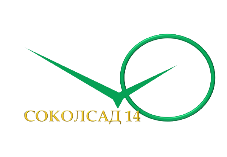 СЦЕНАРИЙ ВОЕННО – СПОРТИВНОЙ ИГРЫ «ЗАРНИЦА» Липецк 2022 г.Цель: Воспитание военно-патриотических традиций у дошкольников через военно - спортивные игры.Задачи:
Познакомить детей с военно-спортивной  игрой «Зарница».
Развивать  физические качества (выносливость, скорость, силу, сноровку, быстроту, координацию движений).Воспитывать нравственные качества: взаимопомощь, сознательную дисциплину, дружбу, инициативу, самостоятельность. Приобщить родителей к проведению мероприятий в ДОУ.  Способствовать возрождению и упрочнению традиций военно-патриотического воспитания.Оборудование: музыкальная аппаратура, флаги, стол, бинты, конусы, верёвки, совки, «снаряды», доска, маршрутные листы, конверты с фрагментами секретного донесения. Место проведения: на территории детского сада. Участники: дети средней, старшей, подготовительной и коррекционных групп. Родители, воспитатели. Ход мероприятия: дети и родители подготовительной, старшей, коррекционной и средней групп, под музыку военных лет собираются на спортивной площадке, строятся в шеренгу. Главнокомандующий: Здравствуйте! Парад смирно! Равнение на флаг! № Звучит Гимн РФ. Главнокомандующий:  Сегодня мы собрались, чтобы провести игру-зарницу, посвященную 77-й годовщине Победы в Великой Отечественной войне «Дню Победы!  Мы сейчас живём в мирное время. Это счастье, добытое в суровых сражениях и битвах нашими прадедушками и прабабушками. Наш покой охраняет наша славная Армия! Нашей Армии…. Все: Ура! Ура! Ура! 
Главнокомандующий: Отряд, равняйсь! Смирно! Приготовится к представлению отряда.(Воспитатель выходит из строя и докладывает)Воспитатель: Товарищ главнокомандующий, отряд «Русские Витязи» к военно-спортивной игре «Зарница» готов.  Командир отряда Золотухина Ирина Владимировна.Воспитатель: Товарищ главнокомандующий, отряд «Будущие защитники Родины» к военно-спортивной игре «Зарница» готов.  Командир отряда Бахмат Нина Семёновна.Воспитатель: Товарищ главнокомандующий, отряд «Друзья танкисты» к военно-спортивной игре «Зарница» готов.  Командир отряда Игнатенко Наталья Олеговна. Главнокомандующий: Военно-спортивную игру «Зарница» разрешаю открыть праздничным флэш-мобом, посвященному Дню Победы!№ Флэш-мобГлавнокомандующий: Товарищи бойцы, на территории детского сада были оставлены секретные документы в условленном месте. Задача - найти пакет с документами, в помощь прилагается маршрутный лист, только преодолев все препятствия вы сможете добраться до секретного пакета. Пакет с документами необходимо передать в генеральный штаб. К выполнению задания приступить. Каждой группе передается маршрутный лист. Дети, родители и воспитатель расходятся в разные стороны, для выполнения задания. 1 задание разгадывают загадки «Для солдата трудных задач не бывает»1 родитель: На этом этапе вам необходимо отгадать все загадки правильно, только после этого мы можем приступить к дальнейшему выполнению задания.В самолете он летает,
Страну нашу охраняет.
Выполняет он приказ:
Защищая с неба нас.(Летчик) Заменит робота-машину —
Сам обезвредит бомбу, мину.
Совсем не должен ошибаться,Чтобы в живых потом остаться. (Сапер)1 «Подбей вражескую ракету» (ракеты (кегли, мешочки с песком)Перед вами вражеские ракеты, необходимо их сбить снарядами. 2 «Разминируй поле» (шарики из сухого бассейна и ведра)Вам необходимо разминировать поле. Все обезвреженные мины собрать в ведро. Заминировано 20 мин, вам нужно их найти. Дети и родители ищут закопанные в песке «мины» и складывают их в ведро, затем считают.А теперь после выполненных заданий можно приступить к поиску пакета. (когда придёт 3 команда)Родители и дети ищут пакет с секретными материалами. После этого дети, воспитатель  и родители идут на спортивную площадку.   2 родитель: Вам необходимо отгадать все загадки правильно, только после этого мы можем приступить к дальнейшему выполнению задания.Кто, ребята, на границе 
Нашу землю стережет, 
Чтоб работать и учиться 
Мог спокойно наш народ? (Пограничник)Чудо — птица, алый хвост,
Прилетела в стаю звезд.
Наш народ построил эту
Межпланетную … (Ракету)1 «Перенеси воду» Ваша задача наполнить ёмкости водой, для питья солдат. На палке с двух сторон висят вёдра с водой. Задача перенести воду и вылить в ёмкость. 2 «Собери сумку для похода»Вам необходимо собрать сумку для похода.  А теперь после выполненных заданий можно приступить к поиску пакета. (когда придёт 3 команда)Родители и дети ищут пакет с секретными материалами. После этого дети, воспитатель  и родители идут на спортивную площадку.   3 родитель: Вам необходимо отгадать все загадки правильно, только после этого мы можем приступить к дальнейшему выполнению задания. Бескозырка и тельняшка,
Вьются ленты за спиной.
По полгода ходит в море,
Вы узнали кто такой?(Моряк)Гусеницы, башня, пушка,
Люк открытый на верхушке.
Та машина в поле чистом
Управляется…(Танкистом)1 «Проползи под колючей проволокой» (веревочка)Ваша задача пройти через линию фронта. На проволоке установлена сигнализация. Если вы ее коснетесь, зазвенит колокольчик, и вы попадете в плен. Ваша задача проползти под “колючей проволокой” или перешагнуть через неё так, чтобы не задеть.2 «Помощь раненым» Некоторые из ваших друзей были ранены, вам необходимо оказать первую помощь.  Перенести   раненых с поля боя в санчасть на своих плечах. А теперь после выполненных заданий можно приступить к поиску пакета. (когда придёт 3 команда)Родители и дети ищут пакет с секретными материалами. После этого дети, воспитатель и родители идут на спортивную площадку.   Подведение итогов  Главнокомандующий:  В одну шеренгу становись! Вот и подошла к концу наша игра «Зарница». С задачей игры все ребята справились отлично. Вы показали себя, не только ловкими, сильными, смелыми, быстрыми, но и дружными, умеющими быть единой командой. Все документы будут доставлены в штаб.  А сейчас вскроем конверты. (В конвертах поздравление с Днем Победы от генерального штаба Российской Армии Собрать их все вместе на доске.) Главнокомандующий: Генеральный штаб Российской Армии поздравляет вас С Днем Победы!Все: Ура! Ура! Ура!Главнокомандующий: После боя солдаты в военное время разводили костер, грелись у огня, писали письма и пели песни. Мы тоже организуем привал и споем нашу любимую песню «Катюша». № Песня «Катюша» Главнокомандующий: Всем мирного неба над головой! До свидания! 